Пояснительная записка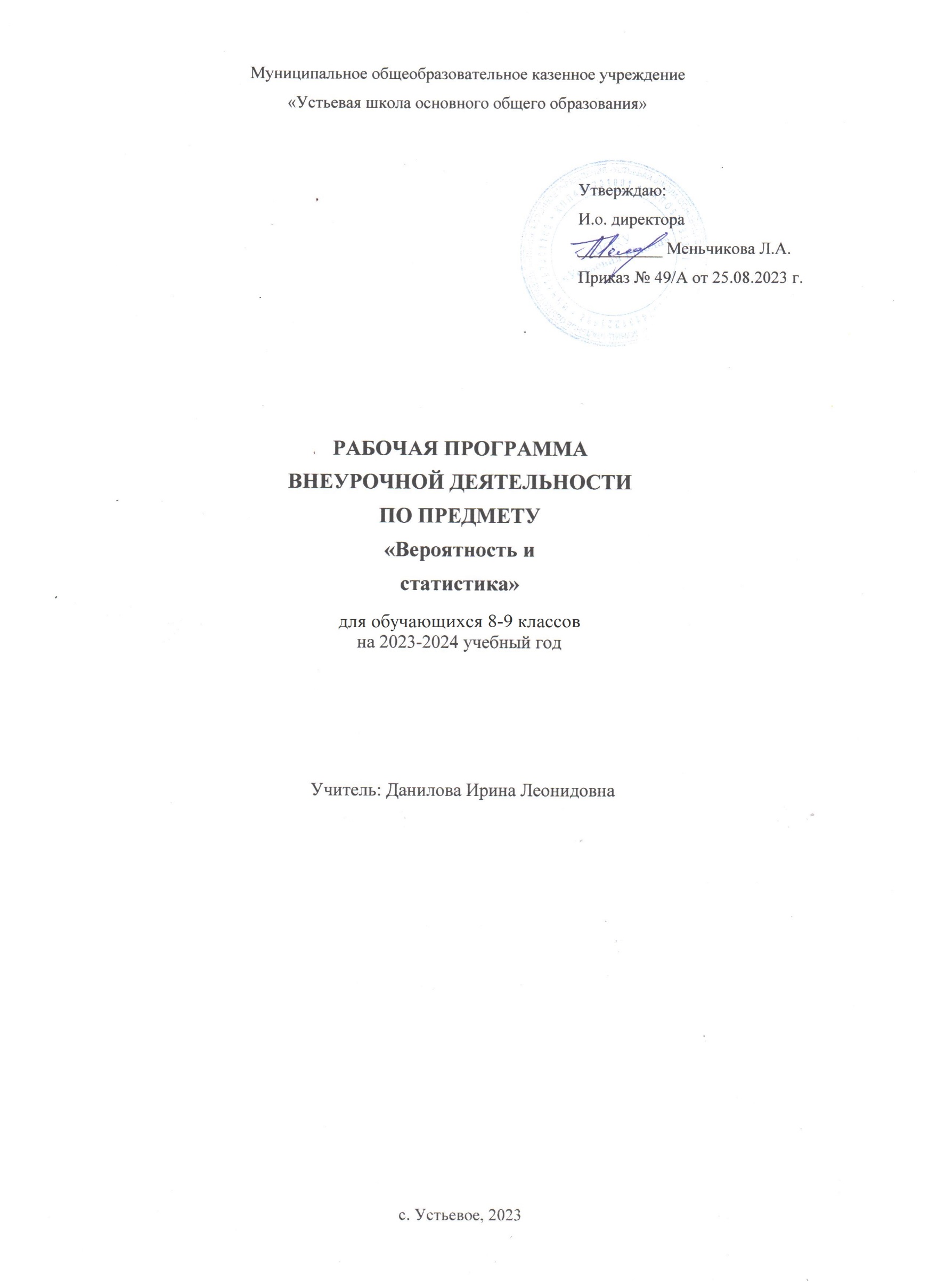 Программа внеурочной деятельности по курсу "Вероятность и статистика" разработана на основе Федерального государственного образовательного стандарта основного общего образования с учётом и современных мировых требований, предъявляемых к математическому образованию, и традиций российского образования, которые обеспечивают овладение ключевыми компетенциями, составляющими основу для непрерывного образования и саморазвития, а также целостность общекультурного, личностного и познавательного развития обучающихся. В программе учтены идеи и положения Концепции развития математического образования в Российской Федерации.В современном быстро меняющемся мире с огромным количеством информации «Вероятность и статистика» приобретают всё большую значимость. Возрастает число профессий, при овладении которыми требуется умение не только собрать информацию, но и упорядочить, проанализировать ее, сделать выводы. Для обоснованного принятия решения в условиях недостатка или избытка информации необходимо в том числе хорошо сформированное вероятностное и статистическое мышление.Именно поэтому остро встала необходимость сформировать у обучающихся функциональную грамотность, которая включает в себя умение воспринимать и критически анализировать информацию, представленную в различных формах, понимать и уметь оценивать вероятностный характер многих реальных процессов и зависимостей, производить простейшие вероятностные расчёты. При изучении курса внеурочной деятельности «Вероятность и статистика» знакомство с основными методами сбора, анализа и представления данных из различных сфер жизни общества и государства приобщает обучающихся к социально значимым вопросам и проблемам. При изучении данного курса особое внимание уделяется большому числу прикладных задач, знакомство с основами теории графов создаёт основу для формирования компетенций в области информатики и цифровых технологий.При изучении статистики и вероятности обогащаются представления обучающихся о современной картине мира и методах его исследования, формируется понимание роли статистики как источника социально значимой информации и закладываются основы вероятностного мышления. Большое значение имеют практические задания, в частности исследовательские работы и проекты по применению статистики и теории вероятности в повседневной жизни. Изучение данного курса помогает обучающимся понять многие сложные и изменчивые явления, происходящие в реальных условиях; осознать возможность и приобрести базовые навыки собирать данные, выдвигать предположения, проверять их и, наконец, делать достоверные выводы и полезные прогнозы.Место предмета в плане внеурочной деятельностиПрограмма описывает познавательную внеурочную деятельность в рамках основной образовательной программы школы. На изучение курса внеурочной деятельности «Вероятность и статистика» отводится 1 час в неделю (всего 34 часа).Цель изучения курса:Создание условий, обеспечивающих интеллектуальное развитие личности школьника; создание фундамента для математического развития, формирование механизмов мышления, характерных для математической деятельности.Задачи: - пробуждение и развитие устойчивого интереса учащихся к математике и ее приложениям;- расширение кругозора, расширение и систематизация знаний по предмету; - развитие у учащихся умения самостоятельно и творчески работать с учебной литературой;- решение специально подобранных упражнений и задач, направленных на формирование приемов мыслительной деятельности;- формирование математической грамотности.Взаимосвязь с программой воспитанияПрограмма курса внеурочной деятельности разработана с учетом рекомендаций Примерной программы воспитания. Это позволяет на практике соединить обучающую и воспитательную деятельность педагога, ориентировать ее не только на интеллектуальное, но и на нравственное, социальное развитие ребенка, что проявляется в: - приоритете личностных результатов реализации программы внеурочной деятельности, нашедших свое отражение и конкретизацию в Примерной программе воспитания;- возможности комплектования разновозрастных групп для организации проектно-исследовательской деятельности школьников (воспитательное значение таких групп отмечается в Примерной программе воспитания); - высокой степени самостоятельности школьников в проектно-исследовательской деятельности, что является важным компонентом воспитания ответственного гражданина; - ориентации школьников на подчеркиваемую Примерной программой воспитания социальную значимость реализуемой ими деятельности, в частности их проектов и исследований; - интерактивных формах занятий для школьников, обеспечивающих их большую вовлеченность в совместную с педагогом и другими детьми деятельность.Содержание курса внеурочной деятельностиРаздел 1. Представление данных.Представление данных в таблицах. Практические вычисления по табличным данным. Практическая работа «Таблицы». Графическое представление данных в виде круговых, столбиковых (столбчатых) диаграмм. Чтение и построение диаграмм. Примеры демографических диаграмм.Практическая работа «Диаграммы»Формы и виды деятельности: лекция, практикум, практическая работа.Раздел 2. Описательная статистика.Числовые наборы. Среднее арифметическое. Медиана числового набора. Устойчивость медианы. Практическая работа «Средние значения».Наибольшее и наименьшее значения числового набора. Размах. Формы и виды деятельности: лекция, практикум, практическая работа. Раздел 3. Случайная изменчивостьСлучайная изменчивость (примеры). Частота значений в массиве данных. Группировка. Гистограммы. Решение упражнений. Практическая работа «Случайная изменчивость».Формы и виды деятельности: лекция, практикум, практическая работа.Исследовательский проектРаздел 4. Введение в теорию графовГраф, вершина, ребро. Представление задачи с помощью графа. Степень (валентность) вершины. Число ребер и суммарная степень вершин. Цепь и цикл. Путь в графе. Представление о связности графа. Обход графа (эйлеров путь). Представление об ориентированных графах.Формы и виды деятельности: лекция, практикум.Раздел 5. Вероятность и частота случайного событияСлучайный опыт и случайное событие. Вероятность и частота события. Роль маловероятных и практически достоверных событий в природе и в обществе. Монета и игральная кость в теории вероятностей. Сравнение шансов. Вероятностная шкала события. Подсчет шансов в многоэтапных экспериментах. Многоэтапный эксперимент. Выбор «без возвращения» и выбор «с возвращением». Статистическое оценивание и прогноз. Три важнейших типа статистических задач. Статистический прогноз.Формы и виды деятельности: лекция, практикум.Исследовательская работаПланируемые результаты освоения курса внеурочной деятельности     ЛИЧНОСТНЫЕ РЕЗУЛЬТАТЫЛичностные результаты освоения программы учебного предмета «Вероятность и статистика» характеризуются:Патриотическое воспитание:проявлением интереса к прошлому и настоящему российской математики, ценностным отношением к достижениям российских математиков и российской математической школы, к использованию этих достижений в других науках и прикладных сферах.Гражданское и духовно-нравственное воспитание:готовностью к выполнению обязанностей гражданина и реализации его прав, представлением о математических основах функционирования различныхструктур, явлений, процедур гражданского общества (выборы, опросы и пр.);готовностью к обсуждению этических проблем, связанных с практическим применением достижений науки, осознанием важности морально-этических принципов в деятельности учёного.Трудовое воспитание:установкой на активное участие в решении практических задач математической направленности, осознанием важности математического образования на протяжении всей жизни для успешной профессиональной деятельности и развитием необходимых умений;осознанным выбором и построением индивидуальной траектории образования и жизненных планов с учётом личных интересов и общественных потребностей.Эстетическое воспитание:способностью к эмоциональному и эстетическому восприятию математических объектов, задач, решений, рассуждений; умению видеть математические закономерности в искусстве.Ценности научного познания:ориентацией в деятельности на современную систему научных представлений об основных закономерностях развития человека, природы и общества, пониманием математической науки как сферы человеческой деятельности, этапов её развития и значимости для развития цивилизации; овладением языком математики и математической культурой как средством познания мира; овладением простейшими навыками исследовательской деятельности.Физическое воспитание, формирование культуры здоровья и эмоционального благополучия:готовностью применять математические знания в интересах своего здоровья, ведения здорового образа жизни (здоровое питание, сбалансированный режим занятий и отдыха, регулярная физическая активность);сформированностью навыка рефлексии, признанием своего права на ошибку и такого же права другого человека.Экологическое воспитание:ориентацией на применение математических знаний для решения задач в области сохранности окружающей среды, планирования поступков и оценки их возможных последствий для окружающей среды; осознанием глобального характера экологических проблем и путей их решения.Личностные результаты, обеспечивающие адаптацию обучающегося к изменяющимся условиям социальной и природной среды:готовностью к действиям в условиях неопределённости, повышению уровня своей компетентности через практическую деятельность, в том числе умение учиться у других людей, приобретать в совместной деятельности новые знания, навыки и компетенции из опыта других;необходимостью в формировании новых знаний, в том числе формулировать идеи, понятия, гипотезы об объектах и явлениях, в том числе ранее не известных, осознавать дефициты собственных знаний и компетентностей, планировать своё развитие;способностью осознавать стрессовую ситуацию, воспринимать стрессовую ситуацию как вызов, требующий контрмер, корректировать принимаемые решения и действия, формулировать и оценивать риски и последствия, формировать опыт.МЕТАПРЕДМЕТНЫЕ РЕЗУЛЬТАТЫУниверсальные регулятивные действия обеспечивают формирование смысловых установок и жизненных навыков личности.Самоорганизация:самостоятельно составлять план, алгоритм решения задачи (или его часть), выбирать способ решения с учётом имеющихся ресурсов и собственных возможностей, аргументировать и корректировать варианты решений с учётом новой информации.Самоконтроль:владеть способами самопроверки, самоконтроля процесса и результата решения математической задачи;предвидеть трудности, которые могут возникнуть при решении задачи, вносить коррективы в деятельность на основе новых обстоятельств, найденных ошибок, выявленных трудностей;оценивать соответствие результата деятельности поставленной цели и условиям, объяснять причины достижения или недостижения цели, находить ошибку, давать оценку приобретённому опыту.Универсальные познавательные действия обеспечивают формирование базовых, когнитивных процессов обучающихся (освоение методов познания окружающего мира; применение логических, исследовательских операций, умений работать с информацией).Базовые логические действия:выявлять и характеризовать существенные признаки математических объектов, понятий, отношений между понятиями; формулировать определения понятий; устанавливать существенный признак классификации, основания для обобщения и сравнения, критерии проводимого анализа;воспринимать, формулировать и преобразовывать суждения: утвердительные и отрицательные, единичные, частные и общие; условные;выявлять математические закономерности, взаимосвязи и противоречия в фактах, данных, наблюдениях и утверждениях; предлагать критерии для выявления закономерностей и противоречий;делать выводы с использованием законов логики, дедуктивных и индуктивных умозаключений, умозаключений по аналогии;разбирать доказательства математических утверждений (прямые и от противного), проводить самостоятельно несложные доказательства математических фактов, выстраивать аргументацию, приводить примеры и контрпримеры; обосновывать собственные рассуждения;выбирать способ решения учебной задачи (сравнивать несколько вариантов решения, выбирать наиболее подходящий с учётом самостоятельно выделенных критериев).Базовые исследовательские действия:использовать вопросы как исследовательский инструмент познания; формулировать вопросы, фиксирующие противоречие, проблему, самостоятельно устанавливать искомое и данное, формировать гипотезу, аргументировать свою позицию, мнение;проводить по самостоятельно составленному плану несложный эксперимент, небольшое исследование по установлению особенностей математического объекта, зависимостей объектов между собой;самостоятельно формулировать обобщения и выводы по результатам проведённого наблюдения, исследования, оценивать достоверность полученных результатов, выводов и обобщений;прогнозировать возможное развитие процесса, а также выдвигать предположения о его развитии в новых условиях.Работа с информацией:выявлять недостаточность и избыточность информации, данных, необходимых для решения задачи;выбирать, анализировать, систематизировать и интерпретировать информацию различных видов и форм представления;выбирать форму представления информации и иллюстрировать решаемые задачи схемами, диаграммами, иной графикой и их комбинациями;оценивать надёжность информации по критериям, предложенным учителем или сформулированным самостоятельно.Универсальные коммуникативные действия обеспечивают сформированность социальных навыков обучающихся.Общение:воспринимать и формулировать суждения в соответствии с условиями и целями общения; ясно, точно, грамотно выражать свою точку зрения в устных и письменных текстах, давать пояснения по ходу решения задачи, комментировать полученный результат;в ходе обсуждения задавать вопросы по существу обсуждаемой темы, проблемы, решаемой задачи, высказывать идеи, нацеленные на поиск решения; сопоставлять свои суждения с суждениями другихучастников диалога, обнаруживать различие и сходство позиций; в корректной форме формулировать разногласия, свои возражения;представлять результаты решения задачи, эксперимента, исследования, проекта; самостоятельно выбирать формат выступления с учетом задач презентации и особенностей аудитории.Сотрудничество:понимать и использовать преимущества командной и индивидуальной работы при решении учебных математических задач;принимать цель совместной деятельности, планировать организацию совместной работы, распределять виды работ, договариваться, обсуждать процесс и результат работы; обобщать мнения нескольких людей;участвовать в групповых формах работы (обсуждения, обмен мнениями, мозговые штурмы и др.);выполнять свою часть работы и координировать свои действия с другими членами команды;оценивать качество своего вклада в общий продукт по критериям, сформулированным участниками взаимодействия.Универсальные регулятивные действия обеспечивают формирование смысловых установок и жизненных навыков личности.Самоорганизация:самостоятельно составлять план, алгоритм решения задачи (или его часть), выбирать способ решения с учетом имеющихся ресурсов и собственных возможностей, аргументировать и корректировать варианты решений сучетом новой информации.Самоконтроль:владеть способами самопроверки, самоконтроля процесса и результата решения математической задачи;предвидеть трудности, которые могут возникнуть при решении задачи, вносить коррективы в деятельность на основе новых обстоятельств, найденных ошибок, выявленных трудностей;оценивать соответствие результата деятельности поставленной цели и условиям, объяснять причины достижения или не достижения цели, находить ошибку, давать оценку приобретенному опыту.ПРЕДМЕТНЫЕ РЕЗУЛЬТАТЫПредметные результаты освоения программы курса внеурочной деятельности «Вероятность и статистика» характеризуются следующими умениями.Читать информацию, представленную в таблицах, на диаграммах;Представлять данные в виде таблиц, строить диаграммы (столбиковые (столбчатые) и круговые) по массивам значений.Описывать и интерпретировать реальные числовые данные, представленные в таблицах, на диаграммах, графиках.Использовать для описания данных статистические характеристики: среднее арифметическое, медиана, наибольшее и наименьшее значения, размах.Иметь представление о случайной изменчивости на примерах цен, физических величин, антропометрических данных; иметь представление о статистической устойчивости.Уметь применять полученные знания в прикладных задачах.Система оценки планируемых результатов для мониторинга усвоения обучающимися изучаемого материала предусматривается проведение контроля в виде практических работ после изучения раздела. Оценивается и качество выполнения такой работы, и представление его перед классом. Как и при оценивании других сообщений, при оценивании подготовленной работы предпочтение отдается качественной доброжелательной оценке, позволяющей обучающемуся при подготовке и представлении следующего проекта учесть результаты предыдущего выступления. Оценка дается словесная, не выражается в баллах.Тематическое	планированиеПоурочное планированиеМетодические материалы для учителяМатематика. Вероятность и статистика: 7-9-е классы: базовый уровень: учебник: в 2 частях, 7-9 классы/ Высоцкий И.Р., Ященко И.В.; под ред. Ященко И.В., Акционерное общество «Издательство «Просвещение»Теория вероятностей и статистика / Ю. Н. Тюрин, А. А. Макаров,И. Р. Высоцкий, И. В. Ященко. — М.: МЦНМО: АО «Московские учебники»Е.А.Бунимович, В.А.Булычев "Основы статистики и вероятность", М.: Дрофа. Цифровые обязательные ресурсы и ресурсы сети интернетhttps://foxford.ru/wiki/matematika/ https://resh.edu.ru http://fcior.edu.ru http://eor.edu.ru http://school-collection.edu.ru/catalog/rubr/5ececba0-3192-11dd-bd11-0800200c9a66/ https://infourok.ru/vvedenie-v-teoriyu-grafov-4725656.html http://uchi.ru Учебное оборудование, оборудование дляпроведения практических занятийКомпьютеры, проектор, принтер, экран№ п/пМодуль и темыКоличество часов1Раздел 1.Представление данных62Раздел 2.Описательная статистика43Раздел 3.Случайная изменчивость44Исследовательский проект35Раздел 4.Введение в теорию графов46Раздел 5.Вероятность и частота случайного события97Исследовательская работа4итого34№ п/ пНаименование разделов и темДатаЭлектронные (цифровые образовательные) ресурсыЭлектронные (цифровые образовательные) ресурсыЭлектронные (цифровые образовательные) ресурсыВиды деятельности Раздел 1.Представление    данных Раздел 1.Представление    данных Раздел 1.Представление    данных Раздел 1.Представление    данных Раздел 1.Представление    данных Раздел 1.Представление    данных1Представление данных в таблицах.https://resh.edu.ru/searchhttps://resh.edu.ru/searchhttps://resh.edu.ru/searchОсваивать способы представления статистических данных и числовых массивов с помощью таблиц и диаграмм с использованием актуальных и важных данных (демографические данные, производство промышленной и сельскохозяйственной продукции2Подсчёты и вычисления в таблицах.https://resh.edu.ru/searchhttps://resh.edu.ru/searchhttps://resh.edu.ru/searchИзучать методы работы с табличными и графическими представлениями данных с помощью цифровых ресурсов в ходе практических работ;3Практическая работа «Представление данных в таблицах»https://resh.edu.ru/searchhttps://resh.edu.ru/searchhttps://resh.edu.ru/searchОсваивать способы представления статистических данных и числовых массивов с помощью таблиц и диаграмм (демографические данные, производство промышленной и сельскохозяйственной продукции), в том числе с использованием электронных таблиц Excel.4Графическое представление данных в виде круговых и столбчатых диаграмм.https://edu.skysmart.ru/https://resh.edu.ru/https://edu.skysmart.ru/https://resh.edu.ru/https://edu.skysmart.ru/https://resh.edu.ru/Изучать методы работы с табличными и графическими представлениями данных с помощью цифровых ресурсов в ходе практических работ;5Примерыдемографических диаграмм.https://edu.skysmart.ru/https://resh.edu.ru/https://edu.skysmart.ru/https://resh.edu.ru/https://edu.skysmart.ru/https://resh.edu.ru/Осваивать способы представления статистических данных и числовых массивов с помощью таблиц и диаграмм с использованием актуальных и важных данных 6Практическая работа «Диаграммы»/https://resh.edu.ru/https://edu.skysmart.ru/https://resh.edu.ru/https://edu.skysmart.ru/https://resh.edu.ru/https://edu.skysmart.ruОсваивать способы представления статистических данных и числовых массивов с помощью таблиц и диаграмм с использованием актуальных и важных данных (демографические данные, производство промышленной и сельскохозяйственной продукции, общественные и природные явления);Итого по разделу6Раздел 2.Описательная статистикаРаздел 2.Описательная статистикаРаздел 2.Описательная статистикаРаздел 2.Описательная статистикаРаздел 2.Описательная статистикаРаздел 2.Описательная статистика7Среднееарифметическое.https://edu.sk ysmart.ruhttps://resh.ed u.ru/https://edu.sk ysmart.ruhttps://resh.ed u.ru/https://edu.sk ysmart.ruhttps://resh.ed u.ru/Осваивать понятия:числовой набор, мера центральной тенденции (мера центра), в томчисле среднее арифметическое; решать задачи;8Медиана числового набора. Устойчивость медианы./https://resh.edu.ru/https://edu.skysmart.ru/https://resh.edu.ru/https://edu.skysmart.ru/https://resh.edu.ru/https://edu.skysmart.ruОсваиватьчисловой набор, мера центральной тенденции (мера центра), в томчисле среднее арифметическое,медиана; решать задачи;9Наибольшее и наименьшее значениячислового набора.https://edu.skysmart.ruhttps://edu.skysmart.ruhttps://edu.skysmart.ruРешать задачи;Осваивать понятия: наибольшее  и наименьшее значения числового массива, размах;10Практическая работа «Средние значения».https://edu.skysmart.ruhttps://edu.skysmart.ruhttps://edu.skysmart.ruИзучать свойства средних, в том числе с помощью цифровых ресурсов, в ходе практических работ;Итого по разделу4Раздел 3.Случайная изменчивостьРаздел 3.Случайная изменчивостьРаздел 3.Случайная изменчивостьРаздел 3.Случайная изменчивостьРаздел 3.Случайная изменчивостьРаздел 3.Случайная изменчивость11Случайная изменчивость. Частота значений в массиве данных.https://resh.ed u.ru/https://resh.ed u.ru/https://resh.ed u.ru/Осваивать понятия: частота значений в массиве данных, группировка данных, гистограмма; Осваивать графические представления разных видов случайнойизменчивости, в том числе с помощью цифровых ресурсов, в ходепрактической работы;12Группировка данных и гистограммы.https://resh.ed u.ru/https://resh.ed u.ru/https://resh.ed u.ru/Строить и анализировать гистограммы, подбирать подходящий шаг группировки;13Решение упражненийhttps://resh.edu.ru/https://resh.edu.ru/https://resh.edu.ru/Осваивать понятия: частота значений в массиве данных, группировка данных, гистограмма; Осваивать графические представления разных видов случайнойизменчивости, в том числе с помощью цифровых ресурсов, в ходе практической работы;14Практическая работа «Случайная изменчивость»https://resh.ed u.ru/https://resh.ed u.ru/https://resh.ed u.ru/Строить и анализировать гистограммы, подбирать подходящий шаг группировки;Итого по разделу4444415-17Исследовательский проект «Статистика. Перепись»33Собрать статистические данные и обработать информацию об отношении учащихся к учебе, провести перепись.Собрать статистические данные и обработать информацию об отношении учащихся к учебе, провести перепись.Раздел 4.Введение в теорию графовРаздел 4.Введение в теорию графовРаздел 4.Введение в теорию графовРаздел 4.Введение в теорию графовРаздел 4.Введение в теорию графовРаздел 4.Введение в теорию графов18Граф, вершина, ребро. Представление задачи с помощью графа.https://resh.ed u.ru/https://resh.ed u.ru/https://resh.ed u.ru/Осваивать понятия: граф, вершина графа, ребро графа, степень (валентность вершины), цепь и цикл;19Степень вершины. Цепь и циклhttps://resh.ed u.ru/https://resh.ed u.ru/https://resh.ed u.ru/Осваивать способы представления задач из курса алгебры, геометрии, теории вероятностей, других предметов с помощью графов (карты, схемы, электрические цепи, функциональные соответствия) на примерах20Путь в графе.Представление о связности графа.https://resh.edhttps://resh.edhttps://resh.edРешать задачи на поиск суммы степеней вершин графа, на поиск обхода графа, на поиск путей в ориентированных графах.21Обход графа (эйлеров путь). Представление об ориентированных графах.https://resh.ed u.ru/https://resh.ed u.ru/https://resh.ed u.ru/Осваивать понятия: граф, вершина графа, ребро графа, степень (валентность вершины), цепь и цикл; Решать задачи на поиск суммы степеней вершин графа, на поиск обхода графа, на поиск путей в ориентированных графах;Итого по разделу4Раздел 5. Вероятность и частота случайного событияРаздел 5. Вероятность и частота случайного событияРаздел 5. Вероятность и частота случайного событияРаздел 5. Вероятность и частота случайного событияРаздел 5. Вероятность и частота случайного событияРаздел 5. Вероятность и частота случайного события22Что изучает теория вероятностей? Вероятность и частота события. Роль маловероятных и практически достоверных событий в природе и в обществе.https://resh.ed u.ru/https://resh.ed u.ru/https://resh.ed u.ru/Осваивать понятия: случайный опыт и случайное событие, маловероятное и практически достоверное событие; Наблюдать и изучать частоту событий в простых экспериментах, в том числе с помощью цифровых ресурсов, в ходе практической работы;23Что вероятнее? Сравнение шансов. Как сравнивать события?https://resh.ed u.ru/https://resh.ed u.ru/https://resh.ed u.ru/Осваивать способы сравнения шансов наступления случайных событий24Монета и игральная кость в теории вероятностей. Всегда ли нужно бросать монету?https://resh.ed u.ru/https://resh.ed u.ru/https://resh.ed u.ru/Изучать роль классических вероятностных моделей (монета, игральная кость) в теории вероятностей;Решать простейшие задачи на нахождение вероятности события, связанные с монетами и игральной костью25События элементарные и не очень. Еще раз об исходах и событиях.https://resh.ed u.ru/https://resh.ed u.ru/https://resh.ed u.ru/Осваивать понятие элементарное событие, изучать элементарные события в экспериментах26Практическая работа «Частота выпадения орла»https://resh.ed u.ru/https://resh.ed u.ru/https://resh.ed u.ru/Наблюдать и изучать частоту событий в простых экспериментах, в том числе с помощью цифровых ресурсов, в ходе практической работы;27Вероятность и комбинаторика. Подсчет шансов в многоэтапных экспериментах.Учи.ру, презентацияУчи.ру, презентацияУчи.ру, презентацияПодсчет шансов в многоэтапных экспериментах. Многоэтапный эксперимент. Выбор «без возвращения» и выбор «с возвращением».28-29Случайные числа и компьютер. Моделирование случайных экспериментов.медиафайл, презентациямедиафайл, презентациямедиафайл, презентацияМоделировать случайные эксперименты с помощью компьютера.30Сколько изюма в булке и сколько рыб в пруду? Статистическое оценивание и прогноз.https://resh.ed u.ru/видеофильм, фоксвордhttps://resh.ed u.ru/видеофильм, фоксвордhttps://resh.ed u.ru/видеофильм, фоксвордОсваивать умение статистического оценивания и прогноза. Итого по разделу931-34Исследовательская работа «Теория вероятности и её применение в жизни»4Определение вероятности успешного написания тестирования обучающимися   путем угадывания правильного ответа, применяя теорию вероятностей.ОБЩЕЕ КОЛИЧЕСТВО ЧАСОВОБЩЕЕ КОЛИЧЕСТВО ЧАСОВ34